The Dukes Young Practitioners Scheme Application Form 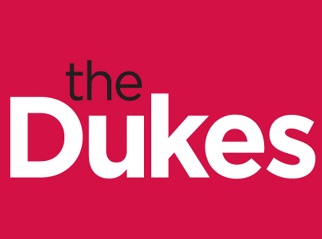 Thank you for your interest in this training and development scheme. Please read through the Recruitment Pack before completing your application.The Dukes Theatre is committed to providing an accessible recruitment process for all candidates, therefore if you need any additional requirements to complete your application form, please contact creativecommunities@dukeslancaster.org  to discuss options. You should complete your personal details and availability using this form. You are welcome to answer the three questions on page 2 either by completing this application form, or by sending us a filmed response to the questions. If you film your response, please also send your videos via We Transfer along with this form so that we have your details and availability. All applications will be assessed using the same criteria. Instructions on how to use We Transfer are on page 5 of this application.APPLICATION QUESTIONS:If you film your responses to these questions, please complete and send us the rest of this form alongside your film via We Transfer so that we have your details and availability.AVAILABILITYIf selected for the programme, you will assist for: Two days at our February Half Term Play in a Week At least one Young Company session per week Our summer school runs from 10am – 4pm and our Youth Theatre sessions take place on Mondays, Tuesdays, and Wednesdays term Please indicate the sessions you can commit to below.REFERENCES: Please give one referee who we may contact to tell us a bit more EQUALITY AND DIVERSITYThe Dukes is actively seeking to diversity the people we support, employ and engage with. We would be very grateful therefore if you complete the following questions. HOW TO SEND FILES VIA WE TRANSFERGo to https://wetransfer.com/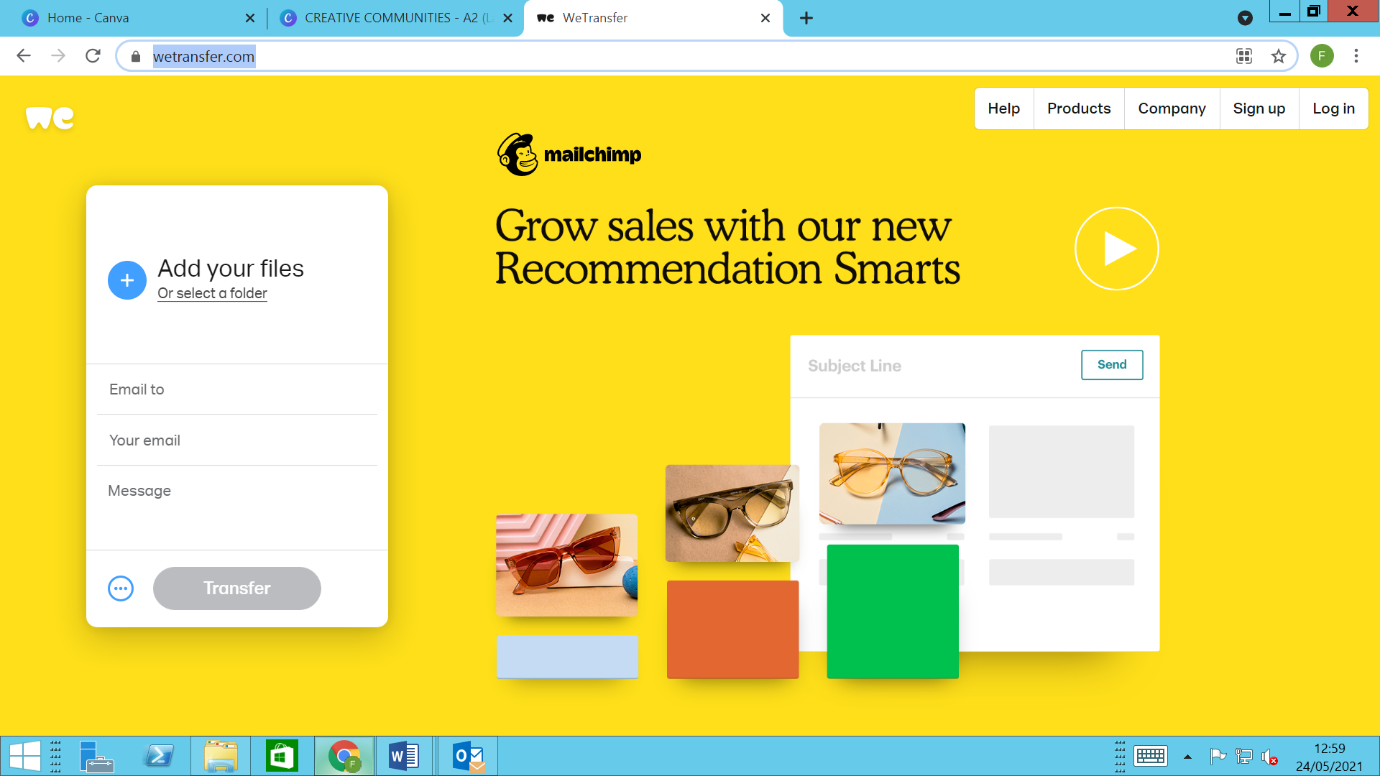 Upload your files by selecting the blue plus icon In “Email to” write creative-learning@dukeslancaster.org Input your own email below in “Your email”Add a message if you like Transfer!PERSONAL DETAILSPERSONAL DETAILSForename(s):Surname:Address:Date of Birth (dd/mm/yy):Address:Phone Number:Address:Email:Most recent school/college/university and course(s) studied:Most recent school/college/university and course(s) studied:Do you have a current DBS check?Do you have a current DBS check?Why would you like to be a part of the Young Practitioners Scheme? (Maximum 200 words if typed or 2 minutes if filmed)What experiences and skills could you bring to the scheme? (Maximum 200 words if typed or 2 minutes if filmed)How might you benefit from taking part in the scheme?(Maximum 200 words if typed or 2 minutes if filmed) FEBRUARY HALF TERM – PLAY IN A WEEKFEBRUARY HALF TERM – PLAY IN A WEEKMonday 14th FebruaryTuesday 15th February Wednesday 16th FebruaryThursday 17thFebruaryFriday 18th FebruaryYOUNG COMPANYYOUNG COMPANYYOUNG COMPANYYOUNG COMPANYYOUNG COMPANYYOUNG COMPANYMondayMondayTuesdayTuesdayWednesdayWednesday4:00pm – 8:30pm4:00 – 8:30pm5.30 – 9.00pmDECLARATIONI certify that the information on this form is, to the best of my knowledge, true and complete. I agree that during the recruitment process for this position, personal information about me will be kept for personnel administrative purposes within the terms laid down by the Data Protection Act 2018.Signed:                                                     Date:How would you define your ethnic or cultural origin?How would you define your ethnic or cultural origin?Asian BritishIndianBangladeshiIrishBlack AfricanMixed Racial OriginBlack BritishPakistani Black CaribbeanWhite BritishBlack otherWhite European/Other Chinese/Other AsianI’d prefer not to sayGender MaleFemale Non-Binary I’d prefer not to sayOther (please specify):Does your gender identity match with your sex as registered at birth?YesNoI’d prefer not to say Do you consider yourself to have a disability?YesNoI’d prefer not to sayIf yes, please provide further details on any needs/access requirements you may have: